Inställningar för att få bort $-tecknet (US-format) vid inbetalningar. Logga in som administrator/administratör på servern och:
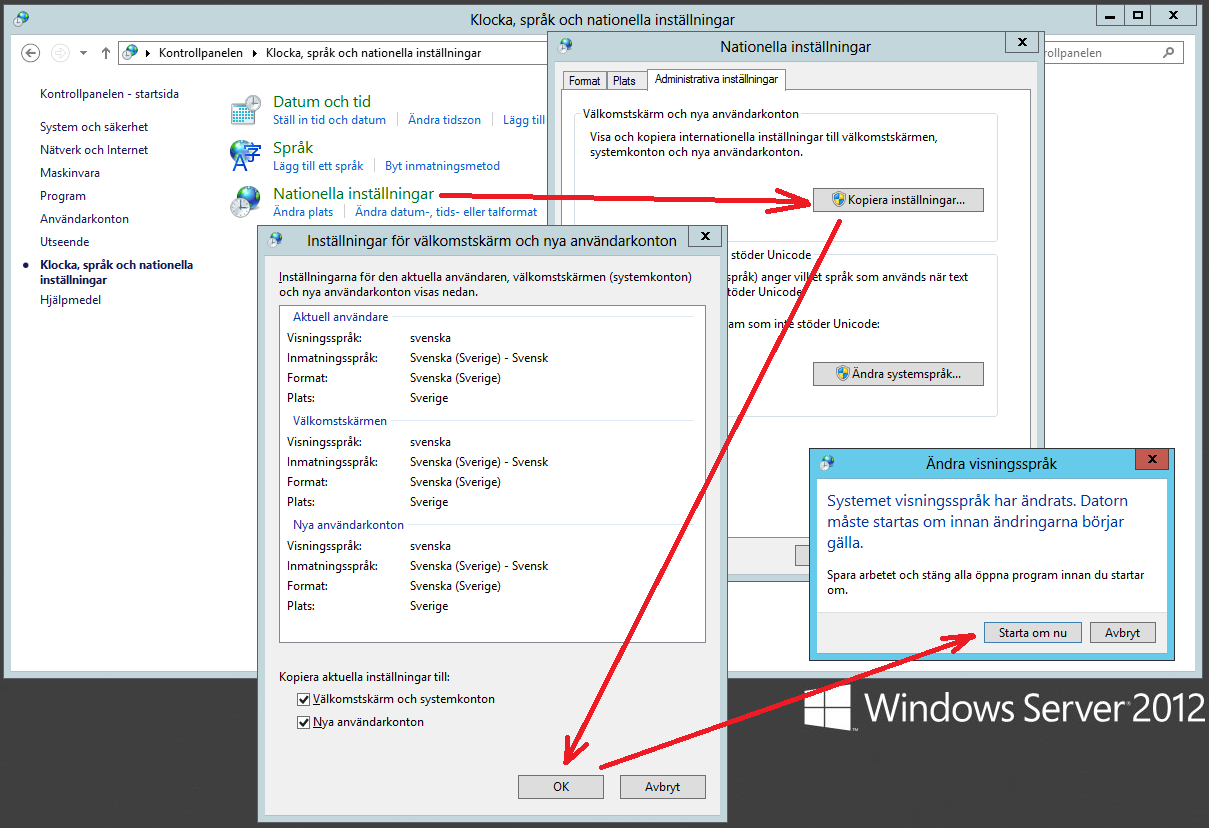 